Event Title 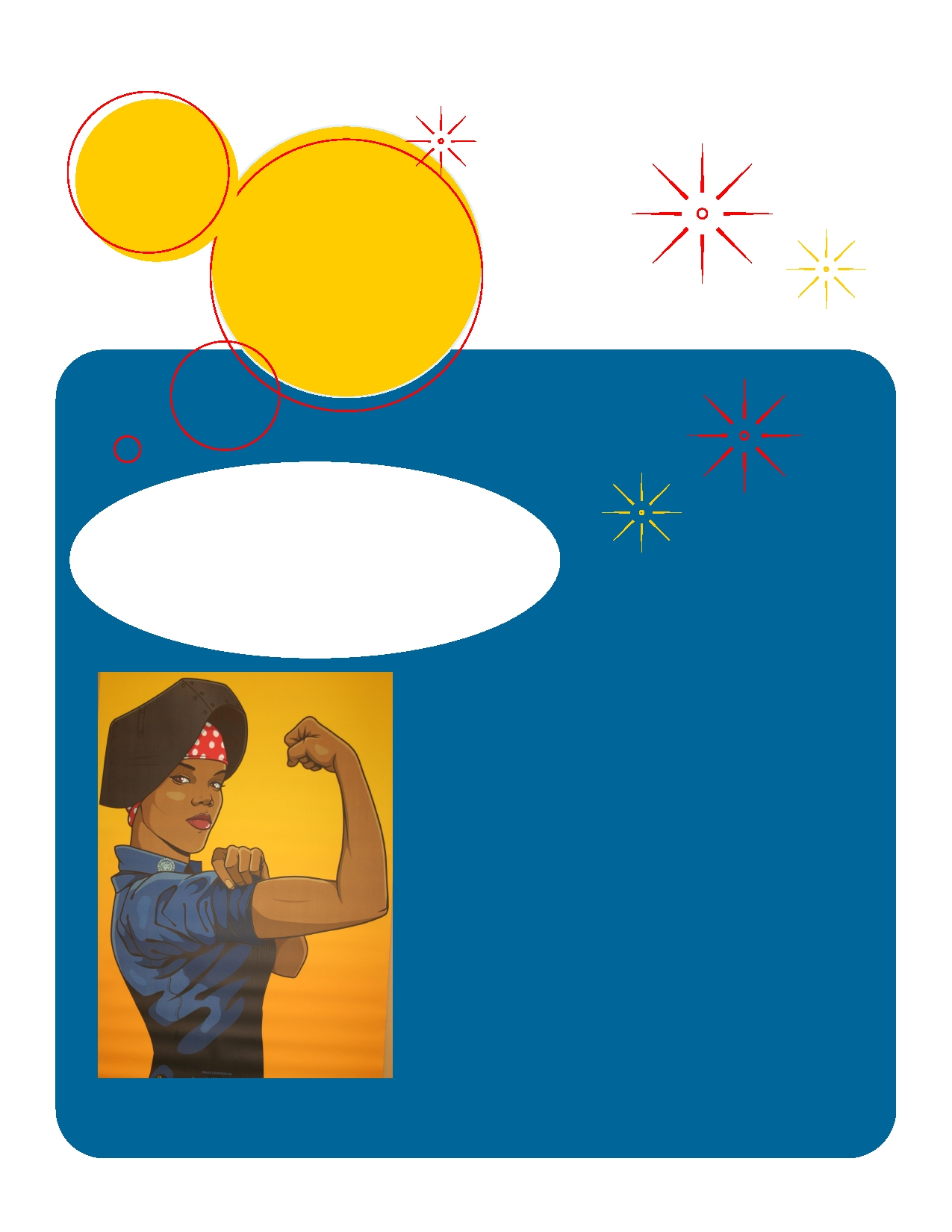 Ladies, It's a dirty job, don't let the guys have all the fun! (and all the money) Why should they come? Event Information We Can Do It! 